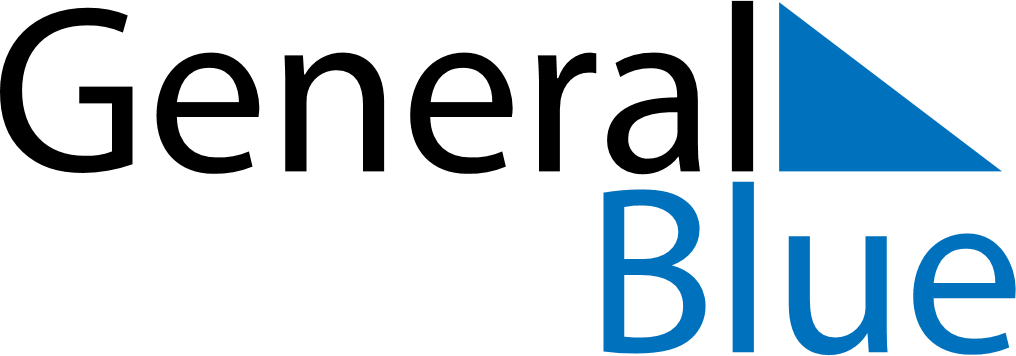 September 2024September 2024September 2024Cabo VerdeCabo VerdeMONTUEWEDTHUFRISATSUN123456789101112131415National Day161718192021222324252627282930